‘Stephanie’s Likes and Dislikes’ TranscriptI would like to tell you, a little bit about some things I like, and then a little bit about some things I don't like. first of all, I really enjoy exercising. Some of my favorite types of exercises are swimming, especially in rivers in the country and in big oceans because I like to jump over the waves. I also really enjoy dancing. I like dancing to American music because that's what I know best and I also, like Salsa and Merengue, which are more Latin types of music. I also like to walk in the woods and to explore. I like to walk through forests, and I like to hear rivers.I enjoy meeting new people too. I like to find out about different ways of life, what different people think, where they're from, and how they live. Probably one of my favorite things are animals. I really love dogs, and cats, and horses. when I was little I always tried to talk my mom in letting me have more animals, but usually she wouldn't. So I think now that I'm going to have my own house, I'll try to get lots of animals. Some things that I don't really like are rude people. Sometimes people are not very nice to strangers, and that makes me feel bad. I also don't really like driving. I tend to get pretty bored in the car. and it seems like it just takes a long time to get there. One final thing I don't really like is waiting. Sometimes I'm not a very patient person, and I just like to hurry things up.Word Worksheet IFill out the Blanks, using the words in the box below.Most people _______ going to the dentist, so they brush their teeth well.My ________ ice-cream at BR 31 is Mint Chocolate Chip.I usually get ________ when I listen to a politician’s speech.I _______ dancing in the Kitchen because it helps me cooking better.Make a sentence with a given word. You can make each sentence using the words in the box below.Dislike - Favorite - Enjoy -Bored -Pictures for pre-activityListening Worksheet IIFind the facts. Check T(True) or F(False).Stephanie dislikes exercising.                                             (T/F)Stephanie likes dancing.                                                      (T/F)She likes driving.                                                                 (T/F)She gets bored when she meets new people.                       (T/F)Especially, she enjoys K-pop music.                                   (T/F)    2. Pick Yes or No and Explain Why you pick the answer.Did Stephanie’s mother let her have more animals?         Yes/NoDoes she like to meet old people?                                     Yes/NoIs she good at waiting?                                                      Yes/No    3. Why is Stephanie going to have her own house?(please, answer in a sentence)    4. What makes her feeling bad? (please, answer in a sentence)Dislike(verb)          Favorite(adj)            Enjoy(verb)            Bored(adj)exercising, swimming, dancing, animals, music, hiking, climbing, food, pizza, watching TV, lecture, spider, history, diet, reading a book 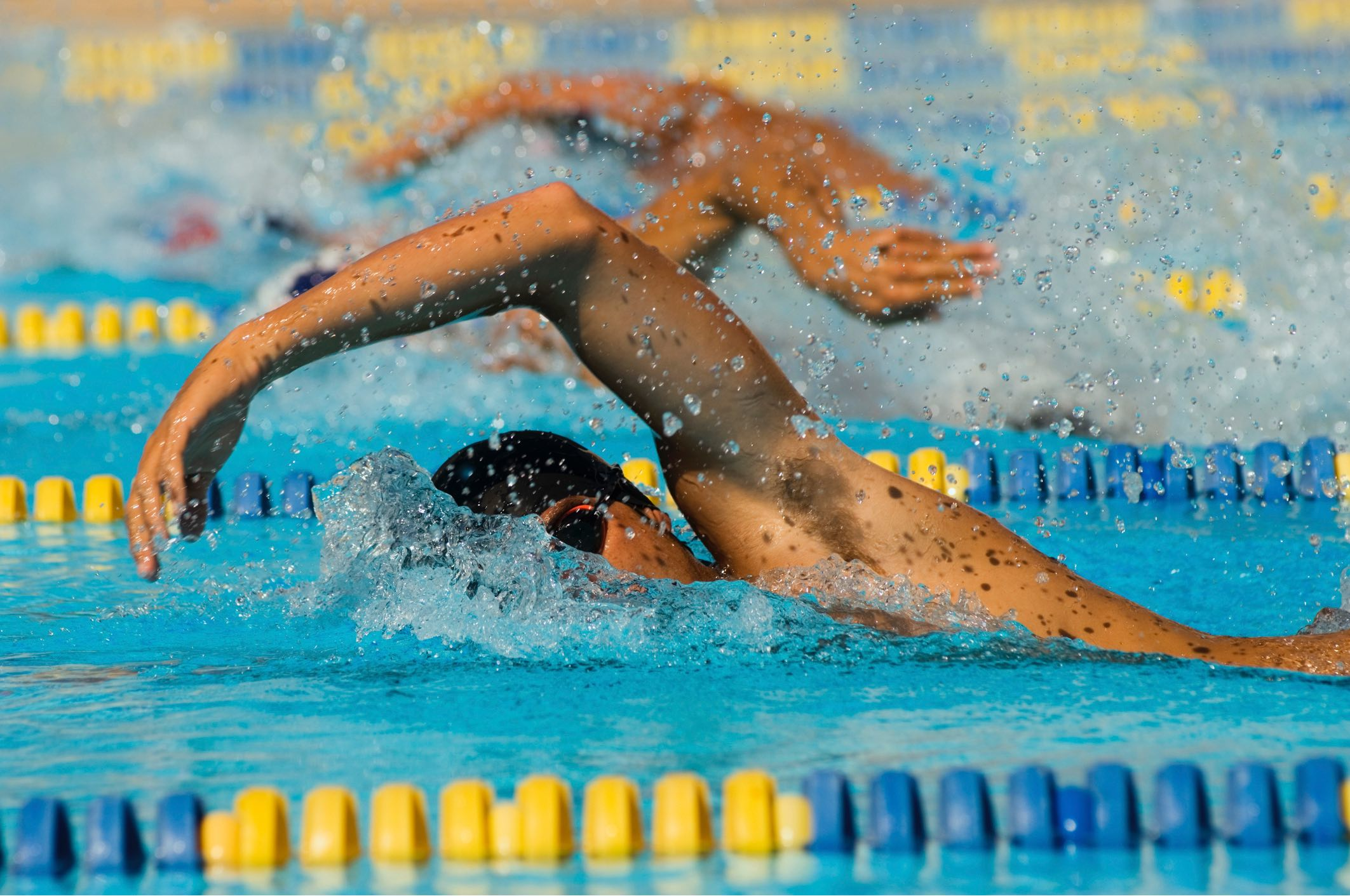 swimming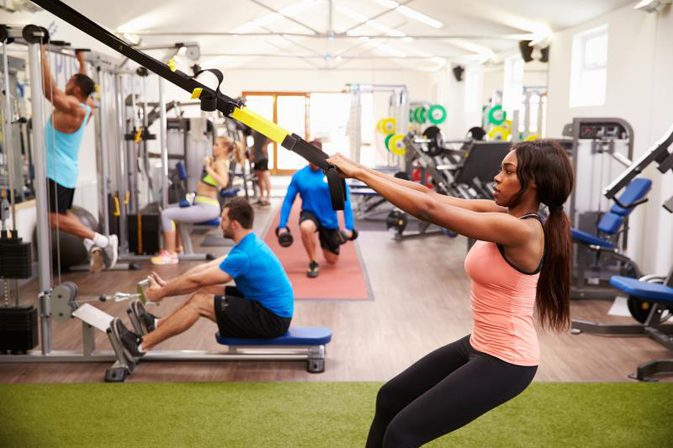 exercising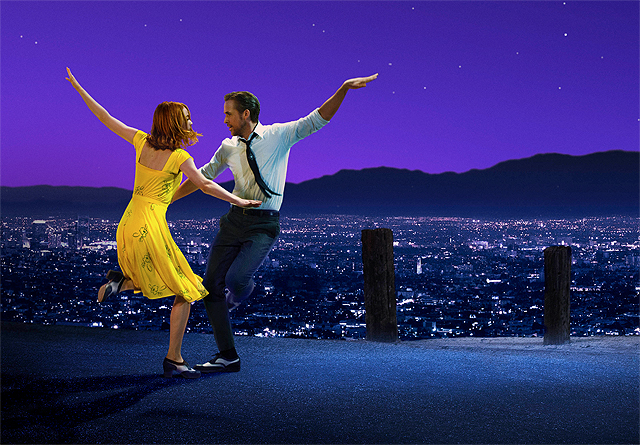 dancing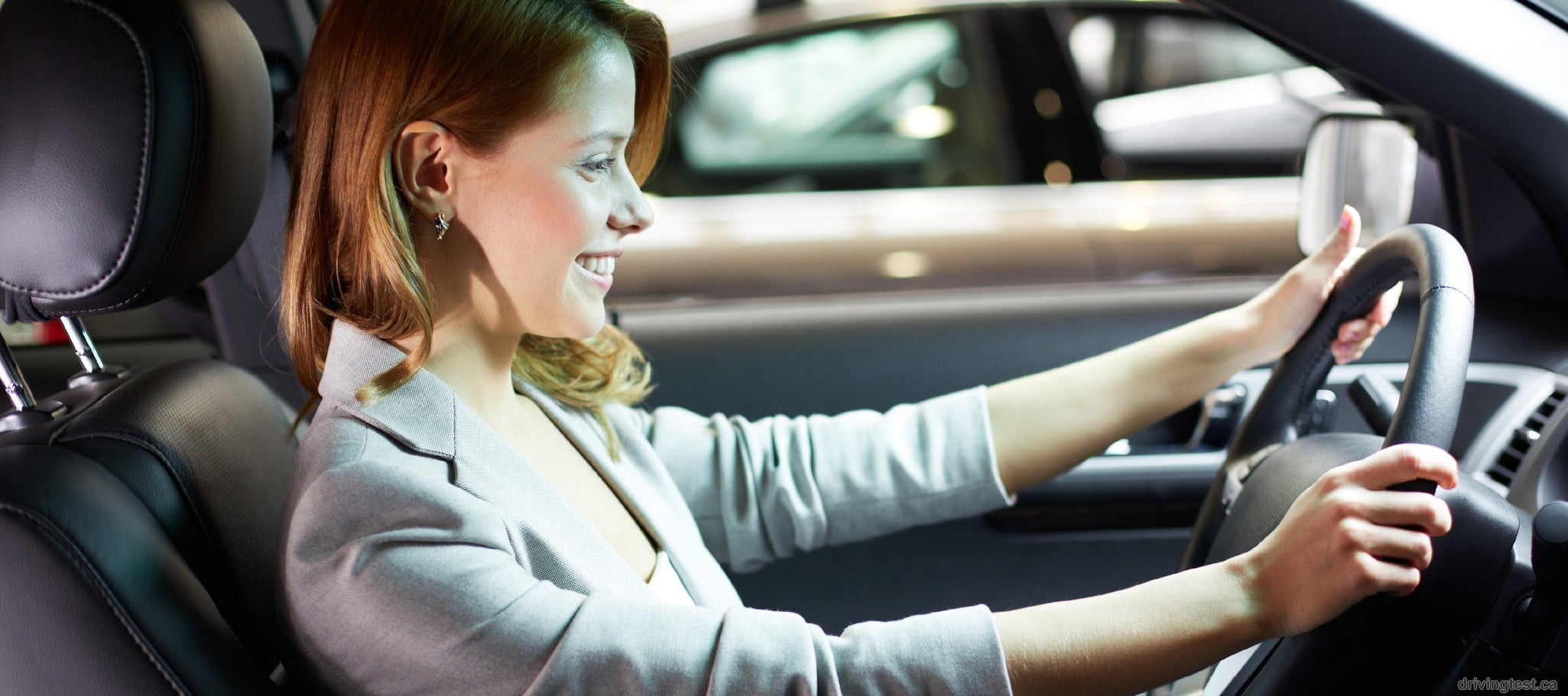 driving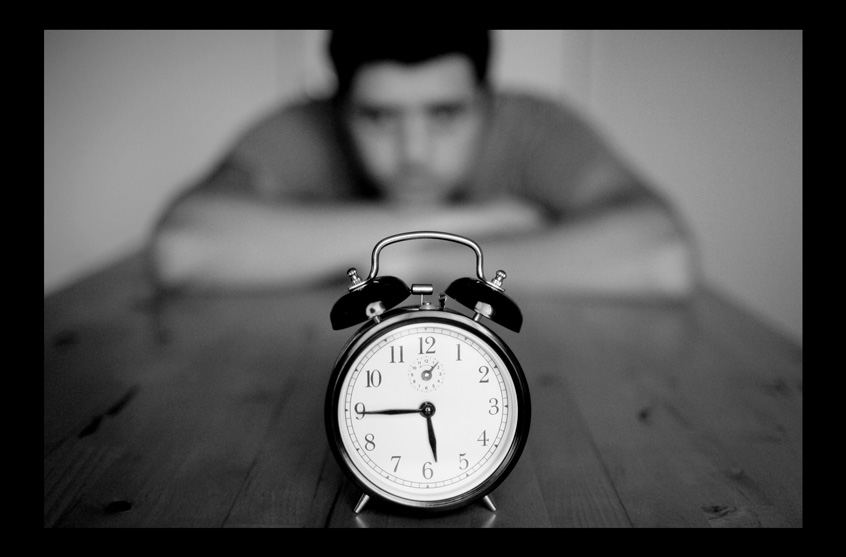 waiting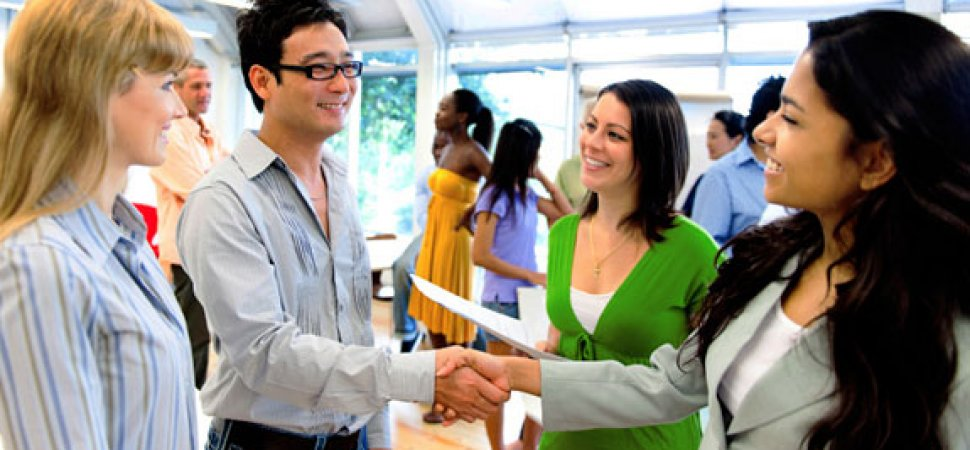 meeting new people